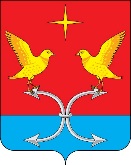  АДМИНИСТРАЦИЯ КОРСАКОВСКОГО  РАЙОНА ОРЛОВСКОЙ ОБЛАСТИРАСПОРЯЖЕНИЕ2 октября 2017 г.                                                                                         № 98-р       с. КорсаковоО начале отопительногосезона 2017-2018 г.г.В связи с установившимися низкими температурными значениями                     в ночное время суток на территории Орловской области: 1. Объявить о начале отопительного сезона 2017-2018 гг. и приступить к регулярному отоплению в социальных и образовательных учреждениях                  с 2 октября 2017 года. 2. Остальным организациям отопительный сезон начать в день, следующий за периодом при среднесуточной температуре наружного воздуха ниже +8 градусов в течении 5 суток подряд.3. Рекомендовать предприятиям и организациям района завершить подготовку объектов к работе в осенне-зимний период проведение пробных топок.4. Рекомендовать главам сельских поселений взять под личный контроль прохождение отопительного сезона 2017-2018 гг. на территории сельских поселений.5. Начальнику отдела образования Л. А. Скомороховой, начальнику отдела культуры А. И. Панике, а так же рекомендовать главному врачу      БУЗ ОО «Корсаковская ЦРБ» В. В. Картамышеву, директору                                 БСУ СО ОО «Корсаковский ПНИ» Е. В. Мартынову, руководителю                   ООО «Теплосеть» п. Верховье И. В. Колмакову, руководителю                            ООО «ЖКУ» С. М. Брагину, главам сельских поселений:- обеспечить температуру воздуха в зависимости от климатических условий в учебных помещениях и кабинетах, актовом зале, столовой, библиотеке, вестибюле, гардеробе 18 – 24 0С; в спортзале и комнатах для проведения секционных занятий, мастерских 17 – 20 0С; спальне, игровых комнатах, помещениях подразделений дошкольного образования                           20 – 24 0С.- в соответствии с Федеральным законом от 23.11.2009 г. № 261-ФЗ «Об энергосбережении и о повышении энергетической эффективности                   и о внесении изменений в отдельные законодательные акты Российской Федерации» необходимо провести энергообследование и обеспечить снижение в сопоставимых условиях объема потребляемых воды, тепловой                        и электрической энергии, угля и иного топлива, в течении 5 лет не менее чем на 15 % от объема фактического потребленного в 2009 г. т.е. каждого                       из указанных ресурсов с ежегодным снижением такого объема не менее чем на 3 %;- обеспечить наличие аварийного запаса материально- технических ресурсов и топлива в организациях для бесперебойной работы в срок                   до 15 октября 2017 года;- принять меры по обеспечению котельных осуществляющих теплоснабжение социальной сферы резервными источниками электроснабжения.6. Утвердить состав штаба по предотвращению чрезвычайных ситуаций на период отопительного сезона 2017-2018 гг. (Приложение 1).7. Разместить данное распоряжение на официальном Интернет- сайте www.корсаково57р.ф. администрации Корсаковского района в разделе ЖКХ, подраздел «Подготовка к отопительному сезону». 8. Контроль за исполнением настоящего распоряжения возложить                      на заместителя главы администрации Корсаковского района                                М. Г. Макаренко.Глава района	       В. Р. КнодельПриложение 1к распоряжению администрацииКорсаковского района___  _______________2017 г. № ____ШТАБпо предотвращению чрезвычайных ситуацийна отопительный период 2017-2018 гг. по МО Корсаковский районПредседатель штаба:М. Г. Макаренко – Заместитель Главы администрации Корсаковского районаСекретарь штабаЮ. С. Канищева – главный специалист отдела экономикиЧлены штаба:Н. В. Родина         – начальник отдела экономикиС. М. Брагин       –  руководитель ООО «ЖКУ» (по согласованию)В. И. Фатеев        – И.о. начальника Корсаковского РЭС (по согласованию)Г. Н. Фомкин        – мастер участка Залегощенского межрайонного филиала                                ОАО «Орелоблэнерго» (по согласованию)Г. П. Конова     – начальник газового участка АО «Газпромгазораспределение Орел» (по согласованию)